www.czechstepbystep.czKrátké české zprávy: Konsolidační balíček
Před poslechem:					                                       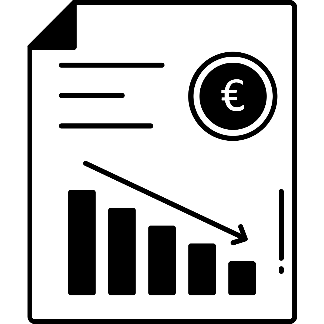 1. Povídejte si.   1. Za co lidé musí platit?2. Na čem lidé můžou nějaké peníze ušetřit?………………………………………………………................Při poslechu:2. Označte, co je správně.1. Poslanecká sněmovna v září / v říjnu schválila konsolidační balíček. 2. Balíček má zlepšit / zhoršit státní rozpočet. 3. Nově budou tři / dvě sazby DPH.4. Daň z nemovitosti bude jednou / dvakrát tak drahá. 5. Zaměstnanci budou / nebudou mít stejné slevy na daních. 6. OSVČ zaplatí víc / míň na daních. 7. Podpora stavebního spoření bude o polovinu nižší / vyšší. 8. Nově bude dálniční známka stát 1500 / 2300 Kč.9. Senát bude / nebude balíček projednávat v polovině listopadu. ……………………………………………………………………………………..Po poslechu:3. Doplňte slova do textu. Jedno slovo nebudete potřebovat.  ▲ podle ▲ pro ▲ slevy ▲ ho ▲ pouze ▲ znamenat ▲ z ▲ schválila ▲ základ ▲ známkyKonsolidační balíček Poslanecká sněmovna (1.) ________ v polovině října takzvaný konsolidační balíček, který má 
(2.) _________ vlády zlepšit deficit státního rozpočtu. A jaké změny balíček přináší? Nově budou platit (3.) ______ dvě sazby DPH ve výši 12 a 21 procent (místo současných tří sazeb) a dvojnásobně se zvýší daň (4.) ________ nemovitosti. Zaměstnanci mají přijít o (5.) ________ na daních a nově platit nemocenské pojištění. Podnikajícím osobám (OSVČ) se zvýší (6.) ________ pro výpočet daně, státní podpora stavebního spoření se sníží na polovinu a roční dálniční (7.) ________ se od 1. března příštího roku zdraží z 1500 na 2300 korun. Pro domácnosti to může podle ekonomů (8.) __________ desítky tisíc korun navíc. Balíček nyní míří do Senátu, který by (9.) ________ měl projednat v polovině listopadu.